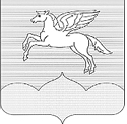 СОБРАНИЕ ДЕПУТАТОВ ГОРОДСКОГО ПОСЕЛЕНИЯ «ПУШКИНОГОРЬЕ»ПУШКИНОГОРСКОГО РАЙОНА ПСКОВСКОЙ ОБЛАСТИР Е Ш Е Н И Е 21.11.2017г.  №95р.п. Пушкинские ГорыПринято на 16-ой очередной сессии Собрания депутатов городского поселения«Пушкиногорье» второго созываО рассмотрении протеста прокуратуры Пушкиногорскогорайона  №02-09-2017 от 27.09.2017г на решение Собраниядепутатов городского поселения «Пушкиногорье»от 24.03.2016 №40  «Об утверждении Положения о предоставлениилицами замещающими выборные муниципальные должностисведений о своих доходах, расходах, об имуществе и обязательствах имущественного характера, а также сведений о доходах, расходах, об имуществе и обязательствах имущественного характера своих супруги (супруга) и несовершеннолетних детей» и внесение изменений вПоложение «О предоставлении лицами замещающими выборные муниципальные должности сведений о своих доходах, расходах, об имуществе и обязательствах имущественного характера, а также сведений о доходах, расходах, об имуществе и обязательствах имущественного характера своих супруги (супруга) и несовершеннолетних детей»Рассмотрев  протест  прокуратуры  Пушкиногорского района от 27.09.2017г. № 02-09-2017 на решение Собрания депутатов городского поселения «Пушкиногорье» от 24.03.2016 №40  «Об утверждении Положения о предоставлении лицами замещающими выборные муниципальные должности сведений о своих доходах, расходах, об имуществе и обязательствах имущественного характера, а также сведений о доходах, расходах, об имуществе и обязательствах имущественного характера своих супруги (супруга) и несовершеннолетних детей», в соответствии с Федеральным законом от 25.12.2008 N 273-Ф3 "О противодействии коррупции", Законом Псковской области от 07.11.2006 N 600-оз "О представлении лицами, замещающими государственные должности Псковской области, лицами, замещающими выборные муниципальные должности в Псковской области, сведений о доходах, расходах, об имуществе и обязательствах имущественного характера", Собрание депутатов городского поселения «Пушкиногорье»РЕШИЛО:Протест  прокуратуры  Пушкиногорского района от 27.09.2017г. № 02-09-2017 на решение Собрания депутатов городского поселения «Пушкиногорье» от 24.03.2016 №40  «Об утверждении Положения о предоставлении лицами замещающими выборные муниципальные должности сведений о своих доходах, расходах, об имуществе и обязательствах имущественного характера, а также сведений о доходах, расходах, об имуществе и обязательствах имущественного характера своих супруги (супруга) и несовершеннолетних детей» удовлетворить в полном объеме.Внести следующие изменения в Положение «О предоставлении лицами замещающими выборные муниципальные должности сведений о своих доходах, расходах, об имуществе и обязательствах имущественного характера, а также сведений о доходах, расходах, об имуществе и обязательствах имущественного характера своих супруги (супруга) и несовершеннолетних детей»:      2.1. Отменить приложение №1 к Положению «О предоставлении лицами замещающими выборные муниципальные должности сведений о своих доходах, расходах, об имуществе и обязательствах имущественного характера, а также сведений о доходах, расходах, об имуществе и обязательствах имущественного характера своих супруги (супруга) и несовершеннолетних детей», утвержденного решением Собрания депутатов городского поселения «Пушкиногорье» от 24.03.2016 №40.	2.2. Привести пункты 5, 8 Положения «О предоставлении лицами замещающими выборные муниципальные должности сведений о своих доходах, расходах, об имуществе и обязательствах имущественного характера, а также сведений о доходах, расходах, об имуществе и обязательствах имущественного характера своих супруги (супруга) и несовершеннолетних детей», утвержденного решением Собрания депутатов городского поселения «Пушкиногорье» от 24.03.2016 №40,  в соответствие с требованиями Федерального закона от 25.12.2008 N 273-Ф3 "О противодействии коррупции", Закона Псковской области от 07.11.2006 N 600-оз "О представлении лицами, замещающими государственные должности Псковской области, лицами, замещающими выборные муниципальные должности в Псковской области, сведений о доходах, расходах, об имуществе и обязательствах имущественного характера".	2.3. Изложить приложение №1 к Положению «О предоставлении лицами замещающими выборные муниципальные должности сведений о своих доходах, расходах, об имуществе и обязательствах имущественного характера, а также сведений о доходах, расходах, об имуществе и обязательствах имущественного характера своих супруги (супруга) и несовершеннолетних детей», утвержденного решением Собрания депутатов городского поселения «Пушкиногорье» от 24.03.2016 №40 в новой редакции (прилагается):2.4. Изложить абзац 2 пункта 5 Положения «О предоставлении лицами замещающими выборные муниципальные должности сведений о своих доходах, расходах, об имуществе и обязательствах имущественного характера, а также сведений о доходах, расходах, об имуществе и обязательствах имущественного характера своих супруги (супруга) и несовершеннолетних детей», утвержденного решением Собрания депутатов городского поселения «Пушкиногорье» от 24.03.2016 №40 в новой редакции:«Проверка достоверности и полноты сведений о доходах, расходах, об имуществе и обязательствах имущественного характера, представленных гражданами, претендующими на замещение выборных муниципальных должностей в Псковской области, лицами, замещающими выборные муниципальные должности в Псковской области, соблюдения запретов и ограничений указанными лицами осуществляется в соответствии с нормативными правовыми актами области и принятыми в соответствии с ними муниципальными правовыми актами».Дополнить пункт 8 Положения «О предоставлении лицами замещающими выборные муниципальные должности сведений о своих доходах, расходах, об имуществе и обязательствах имущественного характера, а также сведений о доходах, расходах, об имуществе и обязательствах имущественного характера своих супруги (супруга) и несовершеннолетних детей», утвержденного решением Собрания депутатов городского поселения «Пушкиногорье» от 24.03.2016 №40 новым абзацем:«Граждане, призываемые на военную службу, не представляют сведения о своих доходах, об имуществе и обязательствах имущественного характера своих супруг (супругов) и несовершеннолетних детей»Направить настоящее решение в  прокуратуру Пушкиногорского района. Обнародовать настоящее решение  в установленном порядке.Настоящее решение вступает в силу с после  официального опубликования (обнародования).      Глава городского поселения      «Пушкиногорье»        Председатель Собрания                                                                           Ю.А. Гусев